BOOKING FORM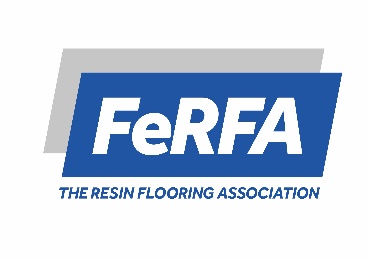  AGM & AWARDS DINNER – 27th NOVEMBER 2020COSTS AND DISCOUNTS AVAILABLEThere is no charge for the AGM, but booking is essential.  The cost of the Awards Dinner is £90 (plus VAT) per person reduced to £81 (plus VAT) per person for a table of 10 to 12.ACCOMMODATIONBedroom accommodation for the night of 27th November is £133.33 (plus VAT) per standard double room and £112.50 (plus VAT) per standard single room including breakfast in the main Resort Hotel at Celtic Manor. Room upgrades are available at an additional cost. To take advantage of this rate please book directly with Celtic Manor by 23rd October online at celtic-manor.com or by calling 01633 410337 using the promotional code RFA271120. All rooms booked under this code are non-refundable and non-transferable. There are other accommodation options available on-site at Celtic Manor, please go to the website for more information. Please complete the form below with the FULL NAMES of all those in your party and tick which of the events (AGM and/or Dinner) each person will be attending.Please make any notes on seating arrangements here: Full NameAGMAwards DinnerSpecial Dietary RequirementsFor ALL bookings please complete the details below in case of queriesFor ALL bookings please complete the details below in case of queriesFor ALL bookings please complete the details below in case of queriesNAME NAME TELEPHONE COMPANY COMPANY COMPANY EMAIL Date Date 